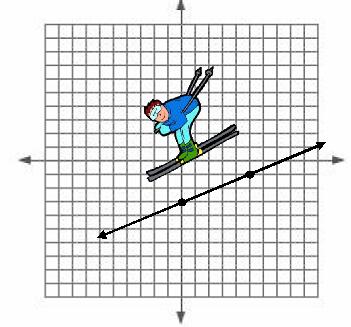 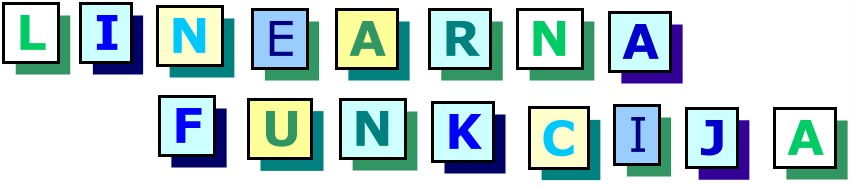  CILJI: Zapisati dani predpis kot funkcijo. Izpisati smerni koeficient in začetno vrednost.Zapisati predpis za linearno funkcijo, če je znan smerni koeficient in začetna vrednost.Izračunati vrednost linearne funkcije za dani x. Izračunati x za dano vrednost funkcije.Linearna funkcija spremenljivke x je predpis oblike f(x) = k ∙ x + n, pri čemer sta k in n poljubni realni števili. VREDNOST FUNKCIJEf(x) = k ∙ x + n    SMERNI KOEFICIENT		  ZAČETNA VREDNOST Tri različne oblike zapisa linearne funkcije:a) EKSPLICITNA OBLIKA:   y = kx + nb) IMPLICITNA OBLIKA:      ax + by + c = 0c) ODSEKOVNA ali SEGMENTNA OBLIKA:    Cilji (v poševnem tisku) so doseženi, če veš rešiti naslednje naloge:Cilj: Dani predpis zapiši kot funkcijo: f(x) je za 8 manjše od dvakratnika števila x.Odg.: f(x) = 2x – 8 Cilj:Iz dane linearne funkcije izpiši smerni koeficient in začetno vrednost.f(x) = – x + 7       Odg.: k = – 1, n = 7Cilj:Zapiši linearno funkcijo, če poznaš smerni koeficient in začetno vrednost.n = – 5 in k = 2		Odg.: f(x) = 2x – 5 Cilj:Izračunaj vrednost linearne funkcije za znano vrednost x. f(x) = – 4x – 5     pri x = – 3 Odg.: f(– 3) = – (– 3) – 5 = 3 – 5 = – 2Cilj:Izračunaj, pri kateri vrednosti spremenljivke x zavzema linearna funkcija dano vrednost.f(x) = 5x – 4    f(x) = 11Odg.: 11 = 5x – 4 	  – 5x = – 11 – 4   – 5x = – 15       x = – 3